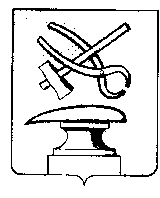 АДМИНИСТРАЦИЯ ГОРОДА КУЗНЕЦКА ПЕНЗЕНСКОЙ ОБЛАСТИПОСТАНОВЛЕНИЕОт 11.11.2022  № 2265г. КузнецкО принятии решения о формировании фондов капитального ремонта многоквартирных домов по адресам: ул. Калинина, д. 140, ул. Ленина, д. 271, ул. Молодой Гвардии, д. 158 «В», на счете регионального оператораВ соответствии с частью 7 статьи 170 Жилищного кодекса Российской Федерации,АДМИНИСТРАЦИЯ ГОРОДА КУЗНЕЦКА ПОСТАНОВЛЯЕТ:1. Принять решение о формировании фонда капитального ремонта общего имущества собственников помещений в многоквартирных домах, расположенных на территории муниципального образования город Кузнецк по адресам: ул. Калинина, д. 140, ул. Ленина, д. 271, ул. Молодой Гвардии, д. 158 «В»,  включенных в Региональную программу капитального ремонта общего имущества в многоквартирных домах, расположенных на территории Пензенской области (далее – региональная программа), на счете некоммерческой организации «Региональный фонд капитального ремонта многоквартирных домов Пензенской области» (далее – региональный оператор), собственники помещений в которых до октября 2022 года не выбрали и (или) не реализовали способ формирования фонда капитального ремонта.2. Отделу городского хозяйства администрации города Кузнецка в течение пяти дней с момента издания настоящего постановления обеспечить направление копии настоящего постановления некоммерческой организации «Региональный фонд капитального ремонта многоквартирных домов Пензенской области», а также направление выписки из настоящего постановления собственникам помещений в многоквартирных домах по адресам: ул. Калинина, д. 140, ул. Ленина, д. 271, ул. Молодой Гвардии, д. 158 «В».3. Настоящее постановление подлежит официальному опубликованию и вступает в силу на следующий день после официального опубликования.4. Опубликовать настоящее постановление в издании «Вестник администрации города Кузнецка» и разместить на официальном сайте администрации города Кузнецка в информационно-телекоммуникационной сети «Интернет».5. Контроль за исполнением настоящего постановления возложить на заместителя главы администрации города Кузнецка Салмина А.А.Глава администрации города Кузнецка                                     С.А. Златогорский